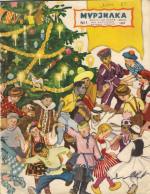 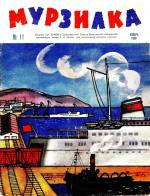 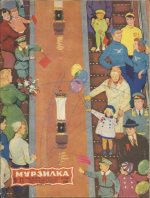      …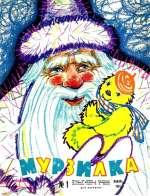 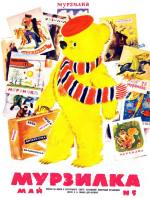 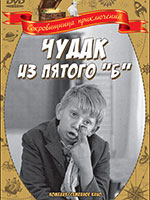 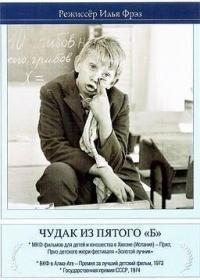 